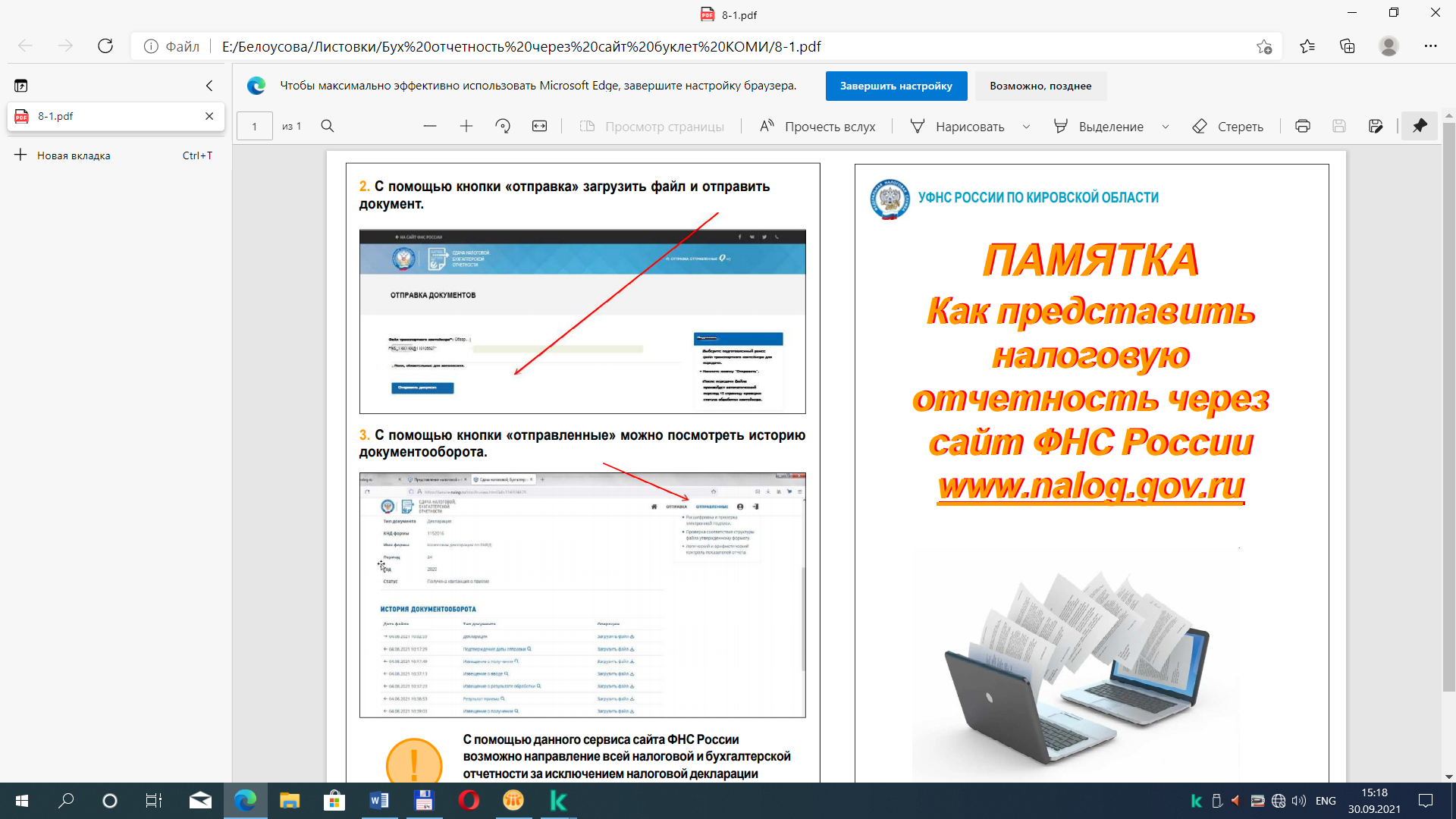 2Требования к рабочему местуДля подготовки и отправки декларации по телекоммуникационным каналам связи (далее - ТКС) требуется:сервис ФНС России «Представление налоговой и бухгалтерской отчетности». Доступен по ссылке: https://service.nalog.ru/nbo/:квалифицированная электронная подпись (далее - КЭП) на ИП или на руководителя организации (с 01.07.2021 выдают налоговые органы бесплатно);программа «КриптоПро CSP». Демо-версию (90 дней бесплатно) можно скачать по ссылке:https://www. cryptopro.ru/products/csp/downloads;программа «Налогоплательщик ЮЛ». Доступна для скачивания на сайте ФНС России по ссылке:  https://www.nalog.gov.ru/rn43/program/5961229/ .Шаг.1по ссылке https://www. cryptopro.ru/products/csp/downloads загрузить файл для установки программы «КриптоПро CSP»Кнопка «Скачать для Windows»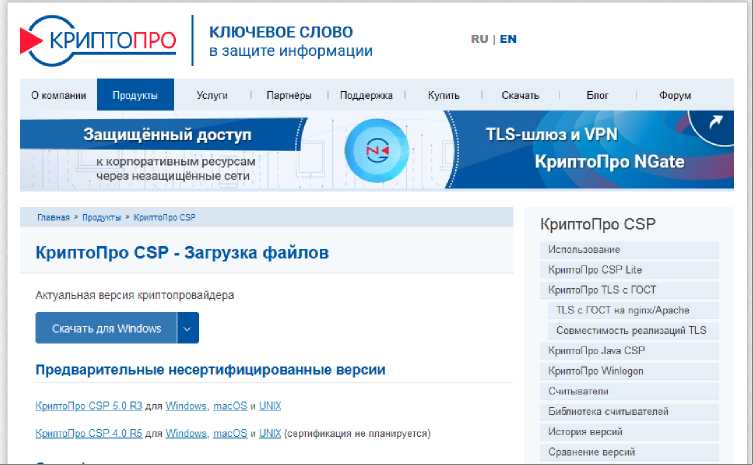 На компьютер загрузится файл типа CSPSetup-5.0.12000.exeЗапустить файл	CSPSetup-5.0.12000.exe	для установкипрограммы «КриптоПро CSP».3После завершения установки программы появится сообщение: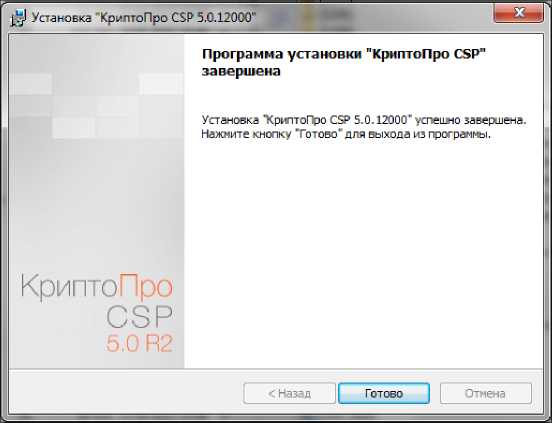 Шаг.2Установить на компьютер сертификат ключа КЭП.Для этого следует последовательно производить действия: кнопка «Пуск» - все программы - КРИПТО-ПРО - Сертификаты пользователяIVIILrUiOl L 3U/3H I OOIKIL ТеГЫОП 3SQLXML3.0
Total Commander
WinRAR
XnView
Zoom. АвтозагрузкаИгрыi, КРИПТО-ПРОО Инструменты КриптоПро
Q КриптоПро CSPНастройки ЭЦП Browser Plug-inСертификаты пользователя^ Сертификаты|2д] Управление лицензиями КриптоПро PKI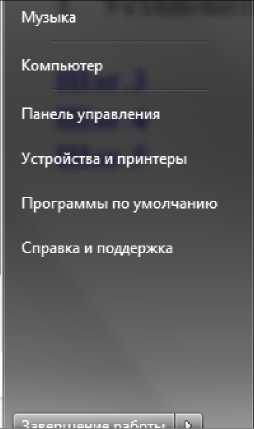 Далее - Личное - Сертификаты - на экране появится ФИО владельца сертификата,далее нажать правую кнопку мыши - Все задачи - Экспорт.4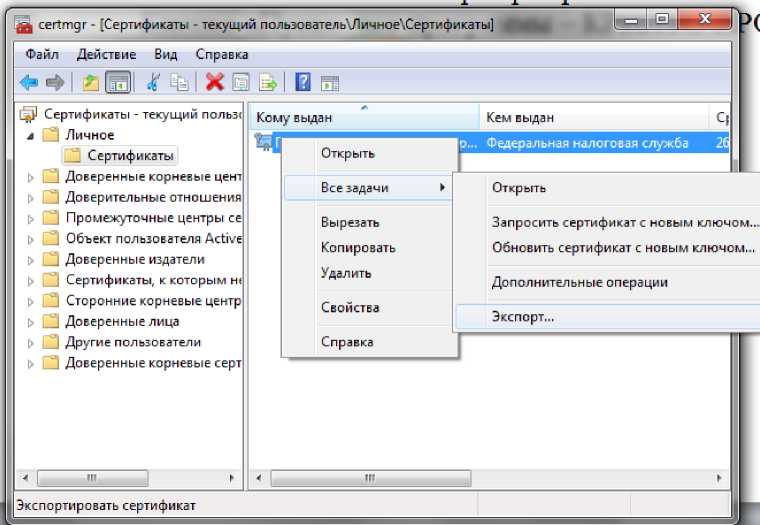 Далее на компьютере выбрать папку, в которой будет размещен сертификата ключа КЭП- дать файлу имя -«сохранить».Шаг.3Получить код абонента.Код абонента (идентификатор абонента, идентификатор налогоплательщика) - это уникальный код абонента, используемый во внутренней системе доверенного удостоверяющего центра. Код выдается	удостоверяющим	центром.Код абонента можно получить самостоятельно через сервис ФНС по ссылке: https://service.nalog.ru/reg/Account/Login/1. Необходимо пройти регистрацию в сервисе.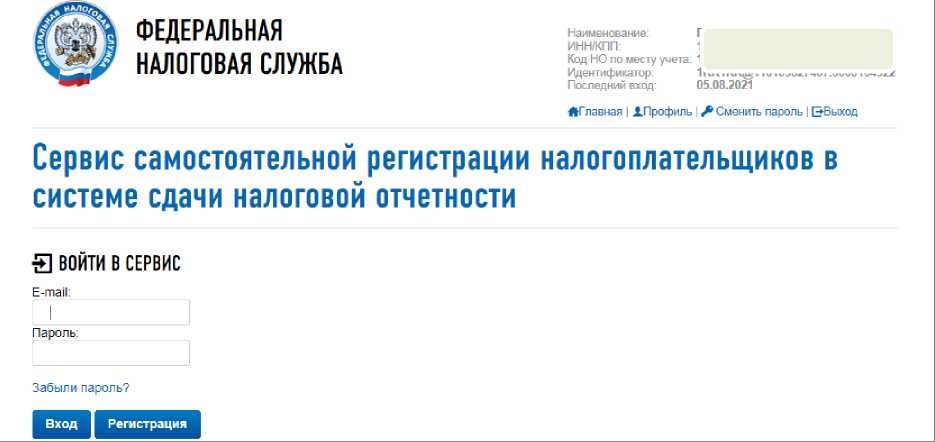 52. Загрузить файл сертификата ключа КЭП и отправить на регистрацию.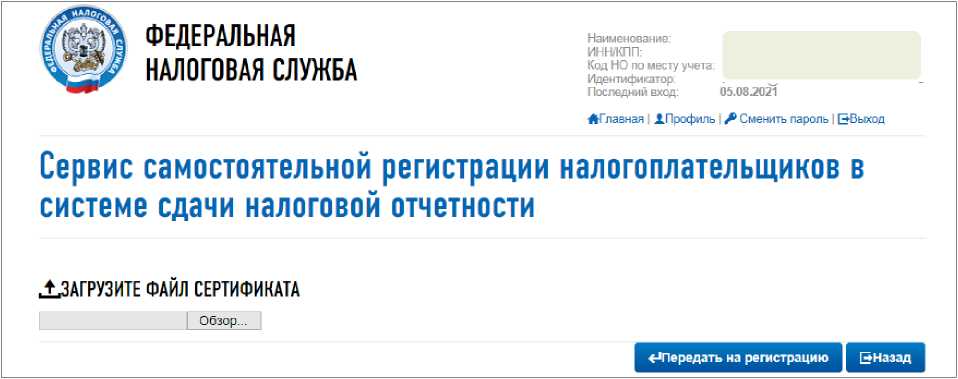 3. Через некоторое время появится информация о регистрации сертификата и код абонента (идентификатор)Шаг.4По ссылке:	https://www.nalog.gov.ru/rn43/program/5961229/скачать с сайта ФНС России и установить программу «Налогоплательщик ЮЛ», либо обновить версию.В программе «Налогоплательщик ЮЛ» подготовить, ввести необходимую для отправки налоговую и бухгалтерскую отчетность.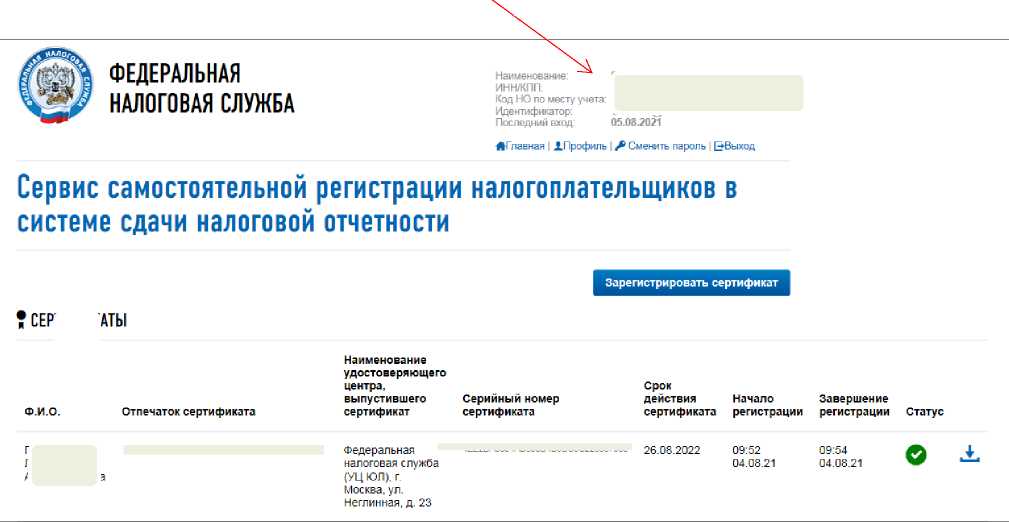 6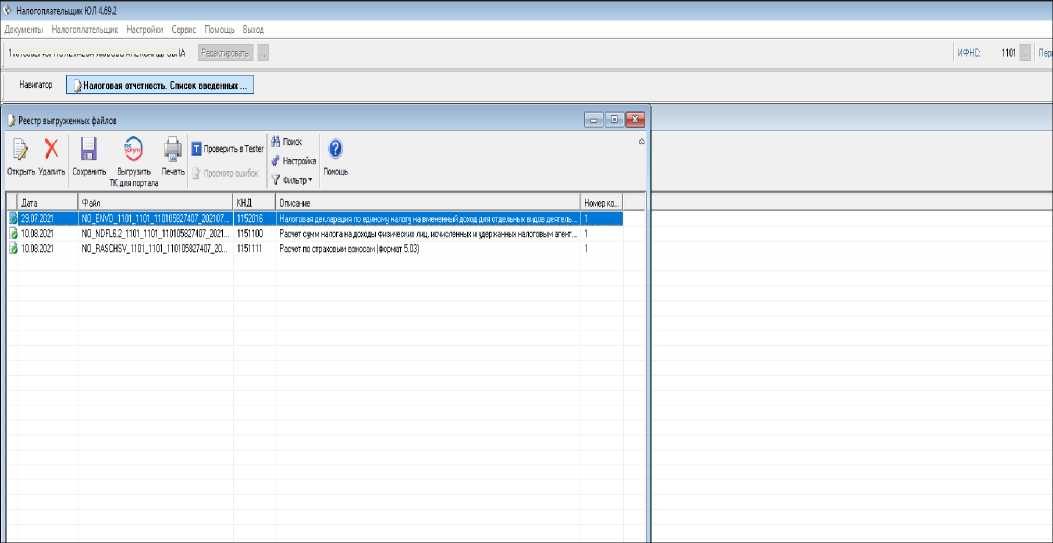 з.	Сформировать файл транспортного контейнера.Файл ТК формируется из списка введенных документов (меню Документы - Налоговая отчетность и из реестра выгруженных файлов меню Сервис - Реестр выгруженных файлов (кроме бухгалтерской отчетности с приложениями), нажав кнопку «Выгрузить ТК длягпортала ФНС, ГосуслугВ окне формирования транспортного контейнера вводятся настройки:. Папка, в которой будет размещен файл с транспортным контейнером - это путь к папке, в которой после формирования будет лежать файл транспортного контейнера;Сертификат ключа для подписи - необходимо выбрать ранее сохраненный файл сертификата КЭП, которым будет подписан передаваемый файл налоговой отчетности (выдается удостоверяющим центром);Код абонента (идентификатор абонента, идентификатор налогоплательщика).7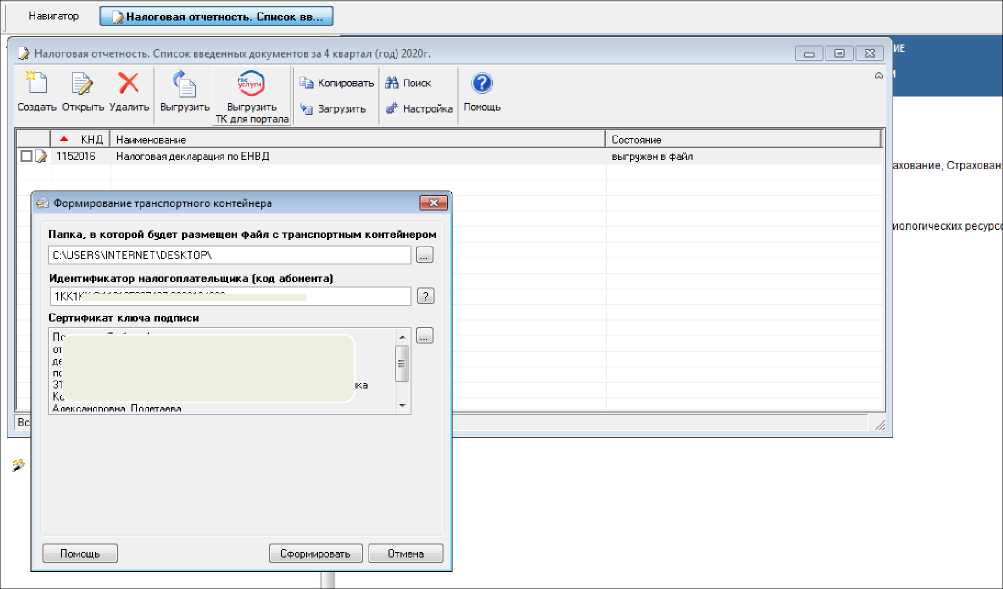 Файл транспортного контейнера формируется в виде архивного файла FNS_1KK1KK@xxxxxxx.ZIPШаг.5Транспортный контейнер	с	налоговой и бухгалтерскойотчетностью передается через сервис Интернет-сайта ФНС России «Предоставление	налоговой	и бухгалтерской отчетности»: https://www.nalog.gov.ru/rn43/service/pred_elv/1. Пройти авторизацию в сервисе с помощью сертификата ключа электронной подписи.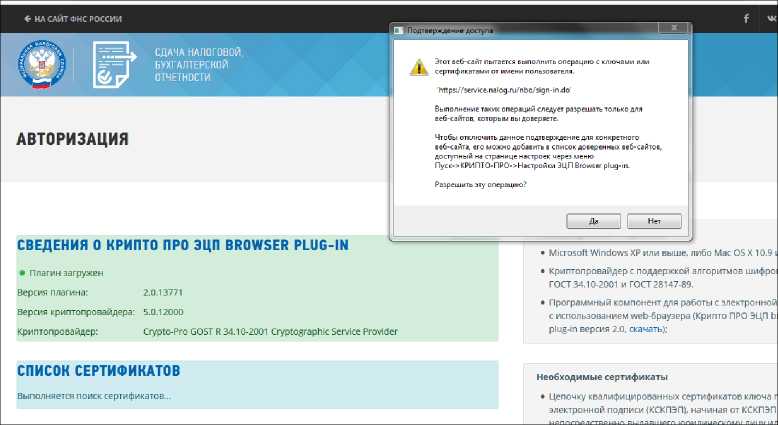 8Файл транспортного контейнера*: Обзор... | FNS_1 КК1 КК@110105827^Выберите подготовленный ранее файл транспортного контейнера для передачи.Поля, обязательные для заполнения.• Нажмите кнопку "Отправить".После передачи файла
произойдет автоматический
переход на страницу проверки
статуса обработки контейнера.ПодсказкаОтправить документ2. С помощью кнопки «отправка» загрузить файл ТК и отправить документ.СДАЧА НАЛОГОВОЙ.БУХГАЛТЕРСКОЙОТЧЕТНОСТИ-fi- ОТПРАВКА ОТПРАВЛЕННЫЕ Q -»)ОТПРАВКА ДОКУМЕНТОВ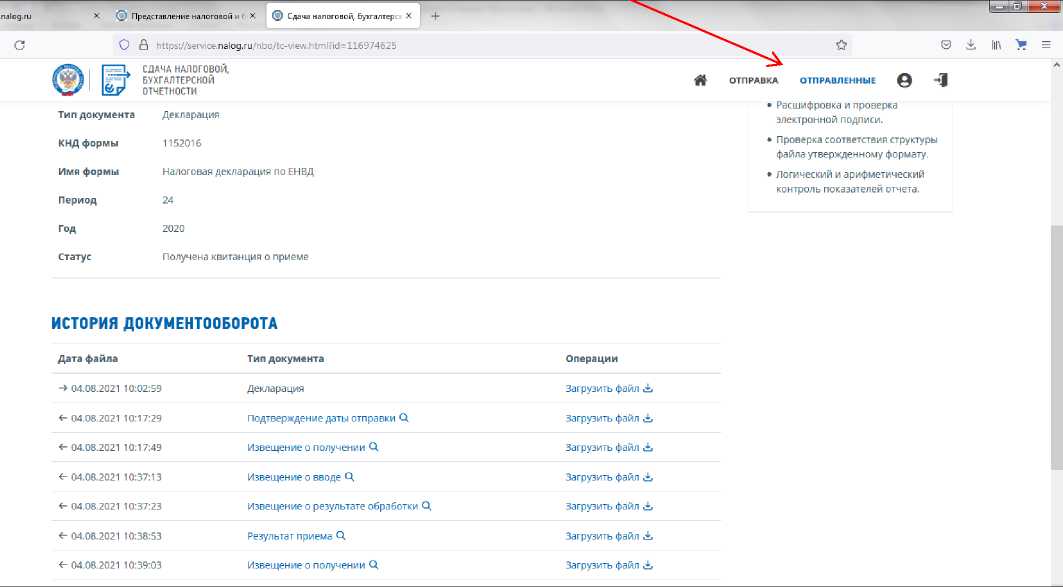 С помощью кнопки «отправленные» можно посмотреть историю документооборота.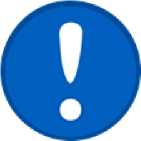 Через сервис ФНС России на официальном сайте
возможно направление всей налоговой и
бухгалтерской отчетности, за исключением налоговой
декларации по налогу на добавленную стоимость.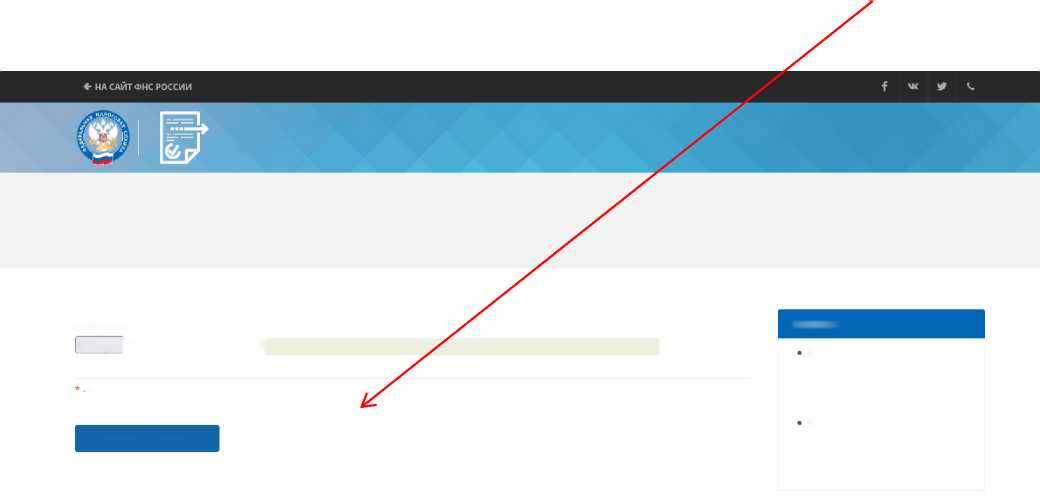 